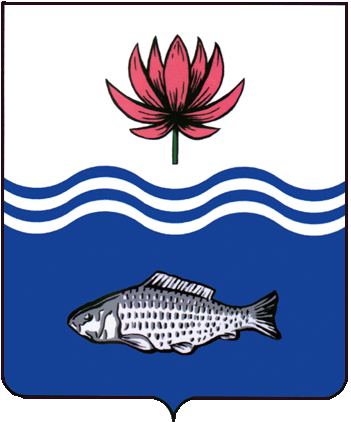 АДМИНИСТРАЦИЯ МУНИЦИПАЛЬНОГО ОБРАЗОВАНИЯ "ВОЛОДАРСКИЙ МУНИЦИПАЛЬНЫЙ РАЙОН АСТРАХАНСКОЙ ОБЛАСТИ"ПОСТАНОВЛЕНИЕО внесении дополнения в перечень должностей муниципальной службы в администрации МО «Володарский район» Астраханской области и её структурных подразделениях, при назначении на которые граждане и при замещении которых муниципальные служащие обязаны представлять сведения о своих доходах, об имуществе  и обязательствах имущественного характера своих супруги (супруга) и несовершеннолетних детей утвержденный постановлениемАдминистрации МО «Володарский район»от 27.05.2010 №671 В соответствии со ст. 8 Федерального закона от 25.12.2008 г. № 273-ФЗ «О противодействии коррупции», пунктом 3 Указа Президента Российской Федерации от 18.05.2009 № 557 "Об утверждении перечня должностей федеральной государственной службы, при назначении на которые граждане и при замещении которых федеральные государственные служащие обязаны представлять сведения о своих доходах, об имуществе и обязательствах имущественного характера, а также сведения о доходах, об имуществе и обязательствах имущественного характера своих супруги (супруга) и несовершеннолетних детей, администрация муниципального образования «Володарский район»ПОСТАНОВЛЯЕТ:1.Внести в перечень должностей муниципальной службы в администрации муниципального образования «Володарский район» и ее структурных подразделениях, при назначении на которые граждане и при замещении которых служащие обязаны представлять сведения о своих доходах, об имуществе и обязательствах имущественного характера, а также сведения о доходах, об имуществе и обязательствах имущественного характера своих супруги (супруга) и несовершеннолетних детей» и в перечень должностей муниципальной службы в администрации МО «Володарский район» и ее структурных подразделениях, при назначении на которые граждане и при замещении которых служащие обязаны представлять сведения о своих доходах, об имуществе и обязательствах имущественного характера, а также сведения о доходах, об имуществе и обязательствах имущественного характера своих супруги (супруга) и несовершеннолетних детей, утвержденный постановление администрации МО «Володарский район» от 27.05.2010 г. № 671 «Об утверждении утвержденный этим постановлением, следующие изменения:1.1. в раздел I. Должности муниципальной службыДолжности   муниципальной   службы   в  Астраханской  области,  отнесенные должностей   муниципальной   службы   в   Астраханской   области,   утвержденным Астраханской области от 04.09.2007 г. № 52/2007-ОЗ "Об отдельных вопросах регулирования муниципальной службы в Астраханской области»:- к высшей  группе должностей администрации муниципального образования «Володарский муниципальный район Астраханской области» относятся:1. Глава администрации муниципального образования;2. Заместитель главы администрации муниципального образования;3. Начальник управления.- к главной группе должностей администрации муниципального образования «Володарский муниципальный район Астраханской области» относятся:1. Начальник самостоятельного отдела;2. Помощник, советник главы муниципального образования - главы администрации;3. Заведующий сектором самостоятельного отдела.- к ведущей  группе должностей администрации муниципального образования «Володарский муниципальный район Астраханской области» относятся:1. Заместитель начальника самостоятельного отдела;2. Главный специалист.- к старшей  группе должностей администрации муниципального образования «Володарский муниципальный район Астраханской области» относятся: ведущий специалист.2. Настоящее постановление считать неотъемлемой частью постановления администрации МО «Володарский район» от 27.05.2010 г. № 671 «Об утверждении перечня должностей муниципальной службы в администрации МО «Володарский район» и ее структурных подразделениях, при назначении на которые граждане и при замещении которых служащие обязаны представлять сведения о своих доходах, об имуществе и обязательствах имущественного характера, а также сведения о доходах, об имуществе и обязательствах имущественного характера своих супруги (супруга) и несовершеннолетних детей».3.Начальнику организационного отдела администрации муниципального образования «Володарский муниципальный район Астраханской области», обеспечить ознакомление под роспись с настоящим постановлением   служащих администрации муниципального образования «Володарский муниципальный район Астраханской области» и ее структурных подразделений.4.Сектору информационных технологий организационного отдела администрации муниципального образования «Володарский муниципальный район Астраханской области» разместить настоящее постановление на официальном сайте муниципального образования «Володарский муниципальный район Астраханской области».5.Главному редактору МАУ «Редакция газеты «Заря Каспия» опубликовать настоящее постановление в районной газете.6.Настоящее постановление вступает в законную силу со дня его официального опубликования.7.Контроль за исполнением настоящего постановления возложить на исполняющего обязанности заместителя главы администрации муниципального образования «Володарский муниципальный район Астраханской области» по социальной политике Курмангалиева Х.Б.И.о. главы администрации 						Д.В. КурьяновПриложение №1к постановлению администрациимуниципального образования«Володарский район»от 13.12.2023 г. № 1945ПЕРЕЧЕНЬдолжностей муниципальной службы в администрации муниципального образования «Володарский район» Астраханской области и её структурной подразделений, при назначении на которые граждане и при замещении которых муниципальные служащие обязаны представлять сведения о своих доходах, об имуществе  и обязательствах имущественного характера своих супруги (супруга) и несовершеннолетних детейРаздел I. Должности муниципальной службыДолжности   муниципальной   службы   в  Астраханской  области,  отнесенные должностей   муниципальной   службы   в   Астраханской   области,   утвержденным Астраханской области от 04.09.2007 г. № 52/2007 -03 "Об отдельных вопросах регулирования муниципальной службы в Астраханской области»:Должности   муниципальной   службы  в Астраханской  области,  отнесенные должностей   муниципальной   службы   в   Астраханской   области,   утвержденным Астраханской области от 04.09.2007 г. № 52/2007-ОЗ "Об отдельных вопросах регулирования муниципальной службы в Астраханской области»:- к высшей группе должностей администрации муниципального образования «Володарский муниципальный район Астраханской области» относятся:1. Глава администрации муниципального образования;2. Заместитель главы администрации муниципального образования;3. Начальник управления.- к главной группе должностей администрации муниципального образования «Володарский муниципальный район Астраханской области» относятся:1. Начальник самостоятельного отдела;2. Помощник, советник главы муниципального образования - главы администрации;3. Заведующий сектором самостоятельного отдела.- к ведущей группе должностей администрации муниципального образования «Володарский муниципальный район Астраханской области» относятся:1. Заместитель начальника самостоятельного отдела;2. Главный специалист.- к старшей группе должностей администрации муниципального образования «Володарский муниципальный район Астраханской области» относятся: ведущий специалист.Раздел II. Другие должности муниципальной службы в администрации МО «Володарский район» Астраханской области и её структурных подразделениях, замещение которых связано с коррупционными рискамиДолжности муниципальной службы в администрации МО «Володарский район» Астраханской области и структурных подразделениях, исполнение должностных обязанностей по которым предусматривает:- осуществление постоянно, временно или в соответствии со специальными полномочиями функций представителя власти либо организационно-распорядительных или административно-хозяйственных функций;      - предоставление муниципальных услуг гражданам и организациям;- осуществление контрольных и надзорных мероприятий;   - подготовку и принятие решений о распределении бюджетных ассигнований, субсидий, межбюджетных трансфертов, льгот, а также распределение ограниченного ресурса (квоты, частоты, участки недр и др.);- управление муниципальным имуществом.Верно:            от 13.12.2023 г.N  1945